附件4陕西省林业科学院科技创新计划（平台建设专项）项目申请书项目名称：                                        申请单位（部门）：                      （盖章）合作单位：                                （盖章）单位地址：                                        项目负责人：               电子邮箱：手机号：                   联系电话: 项目联系人：               电子邮箱：手机号：                   联系电话：申请日期：                      陕 西 省 林 业 科 学 院  二Ο二一年制填 写 说 明本申请书为申请陕西省林业科学院科研专项项目的主要文件。各项内容必须认真填写，表内栏目不能空缺，无此项内容时填“/”。“申报代码”以申报指南中相应专项代码为准。“项目编号”不填写，由院科教处统一编写。“项目基本信息表”中“内容摘要”包括项目的目标、工作内容及预期成果。申请书总篇幅严格控制在5000字以内。书面申报材料一式五份。项目基本信息表一、创建平台的目的和意义1.组建的必要性和可行性;2.建成后对行业技术进步的带动作用。二、国内外技术、发展状况和趋势1.国内技术现状及发展趋势；2.省内的现状及技术需求。三、依托单位情况1.在该技术领域的研究、开发、设计及成果转化情况；2.研发投入情况；3.人才团队情况；4.基础设施、试验装置等情况。四、合作共建单位情况五、项目主要目标和任务1.平台研究开发主要方向；2.总体目标；3.平台中长期发展规划、目标及阶段性进度；4.主要任务及其考核指标。六、平台组建方案1.平台的组织及管理运行模式；2.经费预算。经费预算表 单位：万元七、相关附件材料八、审核意见申报代码SXLK2021-04-0X申报代码申报代码申报代码申报代码项目编号项目编号项目编号项目编号平台名称平台名称平台名称平台名称经费概算经费概算经费概算经费概算万元万元万元万元万元万元万元万元万元万元万元万元万元万元项目定位项目定位项目定位项目定位  应用研究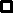   应用基础研究  基础研究  应用研究  应用基础研究  基础研究  应用研究  应用基础研究  基础研究  应用研究  应用基础研究  基础研究  应用研究  应用基础研究  基础研究  应用研究  应用基础研究  基础研究  应用研究  应用基础研究  基础研究  应用研究  应用基础研究  基础研究  应用研究  应用基础研究  基础研究  应用研究  应用基础研究  基础研究  应用研究  应用基础研究  基础研究  应用研究  应用基础研究  基础研究  应用研究  应用基础研究  基础研究  应用研究  应用基础研究  基础研究创新类型创新类型创新类型创新类型原始创新     集成创新     引进消化吸收再创新  原始创新     集成创新     引进消化吸收再创新  原始创新     集成创新     引进消化吸收再创新  原始创新     集成创新     引进消化吸收再创新  原始创新     集成创新     引进消化吸收再创新  原始创新     集成创新     引进消化吸收再创新  原始创新     集成创新     引进消化吸收再创新  原始创新     集成创新     引进消化吸收再创新  原始创新     集成创新     引进消化吸收再创新  原始创新     集成创新     引进消化吸收再创新  原始创新     集成创新     引进消化吸收再创新  原始创新     集成创新     引进消化吸收再创新  原始创新     集成创新     引进消化吸收再创新  原始创新     集成创新     引进消化吸收再创新  项目完成时的应用类型项目完成时的应用类型项目完成时的应用类型项目完成时的应用类型形成自主研发能力              形成规模生产能力局部试点示范                  较大范围推广应用形成自主研发能力              形成规模生产能力局部试点示范                  较大范围推广应用形成自主研发能力              形成规模生产能力局部试点示范                  较大范围推广应用形成自主研发能力              形成规模生产能力局部试点示范                  较大范围推广应用形成自主研发能力              形成规模生产能力局部试点示范                  较大范围推广应用形成自主研发能力              形成规模生产能力局部试点示范                  较大范围推广应用形成自主研发能力              形成规模生产能力局部试点示范                  较大范围推广应用形成自主研发能力              形成规模生产能力局部试点示范                  较大范围推广应用形成自主研发能力              形成规模生产能力局部试点示范                  较大范围推广应用形成自主研发能力              形成规模生产能力局部试点示范                  较大范围推广应用形成自主研发能力              形成规模生产能力局部试点示范                  较大范围推广应用形成自主研发能力              形成规模生产能力局部试点示范                  较大范围推广应用形成自主研发能力              形成规模生产能力局部试点示范                  较大范围推广应用形成自主研发能力              形成规模生产能力局部试点示范                  较大范围推广应用内容摘要（500字以内）内容摘要（500字以内）内容摘要（500字以内）内容摘要（500字以内）项目申请人姓 名性 别性 别出生日期出生日期出生日期  年   月   日  年   月   日  年   月   日  年   月   日民族民族项目申请人职 称学 位学 位研究方向研究方向研究方向项目申请人申请单位（部门）申请单位（部门）申请单位（部门）申请单位（部门）申请单位（部门）申请单位（部门）项目申请人联系电话联系电话电子邮箱电子邮箱电子邮箱手机手机项目研究人员情况总人数总人数高 级高 级中 级中 级初 级初 级初 级博士后博士后博士生博士生博士生博士生硕士生硕士生项目研究人员情况项目研究人员情况姓 名姓 名性 别性 别出生年月出生年月专业技术职位/学位专业技术职位/学位专业技术职位/学位研究 方向研究 方向在项目中承担任务在项目中承担任务在项目中承担任务在项目中承担任务签 字签 字项目研究人员情况项目研究人员情况项目研究人员情况项目研究人员情况项目研究人员情况项目研究人员情况预算科目名称投资总额专项经费备注一、直接费用1.设备费2.材料费  3.测试化验加工费4.燃料动力费5.差旅费6.会议费7.国际合作与交流费8.信息费（出版/文献/信息传播/知识产权事务费）9.专家咨询费10. 劳务费 11.其他支出 二、间接费用1.管理费2.其他费用合计平台建设申报单位（部门）意见单位（部门）负责人（签章）        （单位公章）                                  年   月   日平台合作单位意见单位负责人（签章）                （单位公章）                                  年   月   日林科院意见单位负责人（签章）                （单位公章）                                  年   月   日